.Start after 32 count intro(1-8)	R Side, Hold, L Back Rock & Recover, L Side, Hold, R Back Rock & Recover(9-16)	½ L & R Back, Hold, L Back Rock & Recover, R Full Turn Fwd, HoldNon-Turning alternative 5-8: walk forward L, R, L, hold(17-24)	Fwd R & L Diagonal Lock Steps With Scuffs(25-32)	R Fwd Mambo Step, Hold, ½ R Pivot Turn, Hold(33-40)	R Box Fwd: Side, Close, Fwd, Touch Together; L Side Touch, L Touch Together; L Box Back: Side, Close(41-48)	Complete L Box: Back, Touch; R Side Touch, R Touch Together, Side, Tog Turn ¼ R & ScuffRESTART: 	DURING wall 3 dance the first 47 counts. On count 48 stomp L tog and restart facing L side wall(49-56)	L Fwd Rock & Recover, ½ L Fwd, R Scuff, R & L Step Scuffs Fwd(57-64)	R Jazz Box With ¼ R, 1/8 R & R Cross Over Toe Strut, 1/8 R & L Back Toe StrutTelephone: 01462 735778 - www.thedancefactoryuk.co.ukRock N Love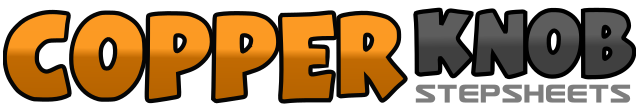 .......Count:64Wall:4Level:Improver.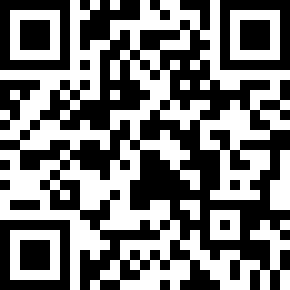 Choreographer:Peter Metelnick (UK) & Alison Metelnick (UK) - April 2010Peter Metelnick (UK) & Alison Metelnick (UK) - April 2010Peter Metelnick (UK) & Alison Metelnick (UK) - April 2010Peter Metelnick (UK) & Alison Metelnick (UK) - April 2010Peter Metelnick (UK) & Alison Metelnick (UK) - April 2010.Music:Bleeding Love - The Baseballs : (CD: Strike)Bleeding Love - The Baseballs : (CD: Strike)Bleeding Love - The Baseballs : (CD: Strike)Bleeding Love - The Baseballs : (CD: Strike)Bleeding Love - The Baseballs : (CD: Strike)........1-2Step R side, hold (alternate step: R side toe strut)3-4Rock L back, recover weight on R5-6Step L side, hold (alternate step: L side toe strut)7-8Rock R back, recover weight on L1-2Turning ½ left step R back, hold (6 o’clock)3-4Rock L back, recover weight on R5-6Travel forward turning ½ right step L back, turning ½ right step R forward7-8Step L forward, hold (6 o’clock)1-4On right diagonal: step R forward, lock L behind R, step R forward, scuff L forward5-8On left diagonal: step L forward, lock R behind L, step L forward, scuff R forward1-4Rock R forward, recover weight on L, step R together, hold5-8Step L forward, pivot ½ right, step L forward, hold (12 o’clock)1-4Step R side, step L together, step R forward, touch L together5-8Touch L side, touch L together, step L side, step R together1-4Step L back, touch R together, touch R side, touch R together5-8Step R side, step L next to R, turning ¼ right step R forward, scuff L forward (3 o’clock)1-4Rock L forward, recover weight on R, turning ½ left step L forward, scuff R forward (9 o’clock)5-8Step R forward, scuff L forward, step L forward, scuff R forward1-4Cross step R over L, turning ¼ right step L back, Step R side, step L forward (6 o’clock)5-8Turning 1/8 right cross R toe over L, step R heel down, turning 1/8 right touch L toe back, step L heel down (3 o’clock)